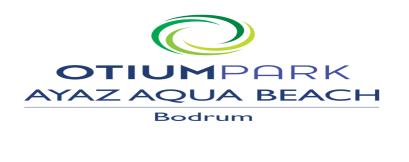 2023 FACT SHEET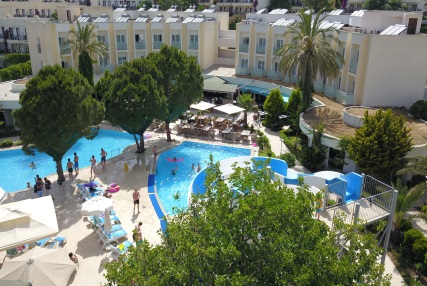 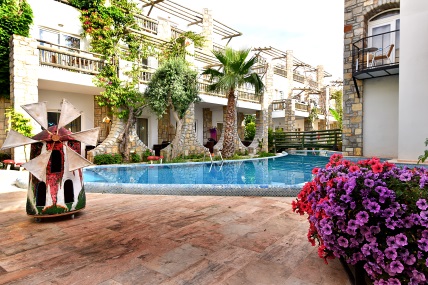 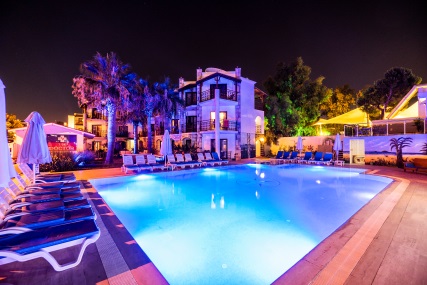 Name	: Otium Park Ayaz Aqua Beach HotelCategory	: 4 Star Hotel Address		: Asarlık Mevkii Metin Akman Sk. No: 4 Gümbet/Bodrum                                                  48400Telephone	: 0 (252) 319 32 38 / 33Web	: www.ayazaqua.comE-mail	: info@ayazaqua.comAccommodation	: All Inclusive                                                                                      Otium park ayaz aqua beach hotel 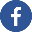         otiumparkayazaquahotel  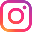 DistancesNearest airport	: Milas Bodrum Airport (IATA: BJV) Distance to airport	: 39 km (approx. 40 min.)Distance to city center	: 3 km (approx. 8 min.) Distance to beach	: 100 metersBodrum Castle	: 5 kmAntique Theater	: 3,6 kmMausoleum	: 3,8 kmMyndos Gate	: 3 kmPamukkale	: 272 kmEphesus	: 173 kmHotel InfoHotel Building	: Three block with three floorsElevator	: NoBuilt	2002Latest Renovation	: 2018 (all bathrooms are renovated) Total number of rooms	190ReceptionReception	: 24 hoursCar Parking	: FreeCheck in	: 14:00Check out	: 12:00Exchange Service	: √Luggage Room	: √Wake Up Service	: √Safe Box	: Free in the  rooms Credit Cards	: Visa, MasterCard, Taxi	: In front of the hotelMinibus	: 5 min walking distancePets	: Not allowedWi-Fi	: FreeAccommodationFood & BeverageAll local alcoholic and non-alcoholic drinks are free between 09:00 – 23:00. Breakfast	: 07:00 – 10:00 (Open Buffet)Lunch	: 12:30 – 14:30 (Open Buffet)Snack	: 11:00 – 17:00 (Open Buffet 5 kinds of products )Dinner	: 19:00 – 21:00 (Open Buffet)Bar	: 09:00 – 23:00                     LARGE / SWIM UP  ROOM                     STANDART ROOM GARDEN VIEW          STANDART ROOM  POOL VIEW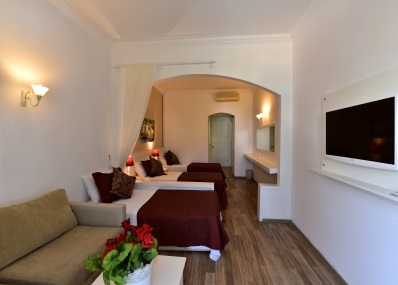 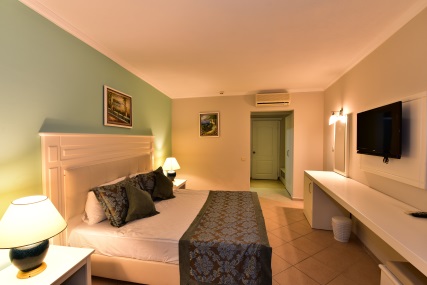 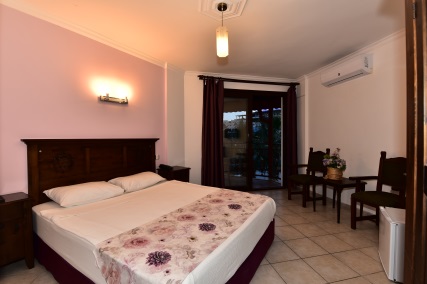 Swimming PoolsSports and FacilitiesBILJART                                   : √	ONE HOUR 5 EURTABLE TENNIS                        : √      DEPOZIT 5 EURO REMARKS & OTHER FACILITIES + COSTS	POOL VOLLEYBALL	Other Services and FacilitesSauna	: Extra ChargeLaundry	: Extra ChargeTransfers	: Extra ChargeDoctor	: Extra Charge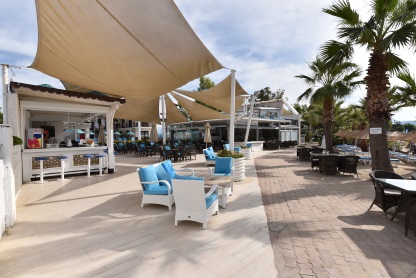 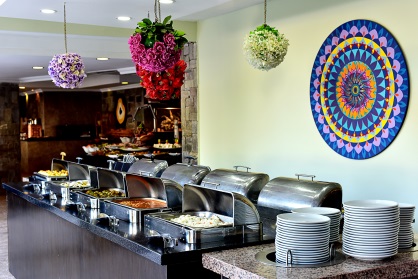 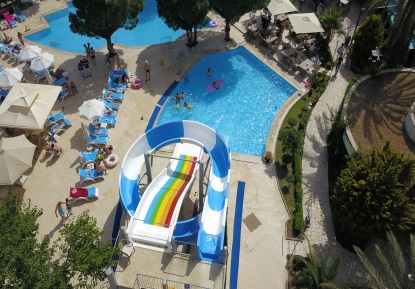 NOT:      İnternet  Wireless                           :   (free)  User name  :  passport number                                                                          Password            : room number*  If you want to have a lunch box please order the reception untıl 6 o’clock pmAVAILABLE EXTRAS (PAYABLE LOCALY)Beach Towels                                 : Deposit (5 EURO / 5 USD)Pier Entrance                                :10EURO (Per Person)*imported drinks ,bottle of wine ,bottle of waterafter 23:00 O’clock all drinks*ROOM İNFO: Make sure the balcony door is closed before turning on the Air CO. Otherwise Air CO will not work.When you leave the room, press the doorknob to lock the door.NAME OF ROOM TYPESTANDART ROOM  POOL VIEW  MINIMAL OCCUPATION2MAXIMUM OCCUPATON2SIZE IN SQUAREMETRESM2: 24NAME OF ROOM TYPELARGE ROOM  MINIMAL OCCUPATION2MAXIMUM OCCUPATON4SIZE IN SQUAREMETRESM2: 26NAME OF ROOM TYPESTANDART ROOM GARDEN VIEW MINIMAL OCCUPATION2MAXIMUM OCCUPATON3SIZE IN SQUAREMETRESM2: 24NAME OF ROOM TYPESWIM UP ROOM   MINIMAL OCCUPATION2MAXIMUM OCCUPATON4SIZE IN SQUAREMETRESM2: 26Swimming PoolKid’s Pool Pool HoursWaterslıde: 4 : 2: 09:00 – 18:00: 10:00-12:00 / 14:00-16:00WC: √Showers: √Sun Beds: √Parasol: √